                                                 АДМИНИСТРАЦИЯВАСИЛЬЕВСКОГО СЕЛЬСКОГО ПОСЕЛЕНИЯРЕСПУБЛИКА КРЫМБЕЛОГОРСКИЙ РАЙОН
ПОСТАНОВЛЕНИЕ«14» августа 2018 года                                                                                   № 158«Об утверждении Порядка расходования средств иных межбюджетных трансфертов  из бюджета муниципального образования Белогорский район Республики Крым бюджету муниципального образования Васильевское  сельское поселение Белогорского района Республики Крым на осуществление переданных полномочий по решению вопросов местного значения в соответствии с заключенными соглашениями в целях финансового обеспечения дорожной деятельности в отношении автомобильных дорог местного значения  на 2018  год»В соответствии с Бюджетным кодексом Российской Федерации, постановлением Администрации Белогорского района Республики Крым от 11.07.2018г. № 259 «О распределении  иных межбюджетных трансфертов  из бюджета муниципального образования  Белогорский район Республики Крым бюджетам сельских поселений  Белогорского района Республики Крым на осуществление переданных полномочий по решению вопросов местного значения в соответствии с заключенными соглашениями в целях финансового обеспечения дорожной деятельности в отношении автомобильных дорог местного значения   на 2018 год», решением сессии Белогорского районного совета Республики Крым  от 31 мая 2018 года № 754 «Об утверждении Порядка предоставления иных межбюджетных трансфертов из бюджета муниципального образования Белогорский район Республики Крым бюджетам муниципальных образований сельских поселений Белогорского района Республики Крым на осуществление полномочий по решению вопросов местного значения в соответствии с заключенными соглашениями в целях финансового обеспечения дорожной деятельности в отношении автомобильных дорог местного значения за счет бюджетных ассигнований муниципального дорожного фонда муниципального образования Белогорский район Республики Крым», руководствуясь Уставом сельского поселения, Администрация Васильевского сельского поселения Белогорского района Республики Крым ПОСТАНОВЛЯЕТ:             1.     Утвердить Порядок расходования средств иных  межбюджетных трансфертов  из бюджета муниципального образования  Белогорский район Республики Крым бюджету муниципального образования  Васильевское  сельское поселение Белогорского района Республики Крым на осуществление переданных полномочий по решению вопросов местного значения  в соответствии с заключенными соглашениями в целях финансового обеспечения  дорожной деятельности в отношении автомобильных дорог местного значения  на 2018  год,  согласно приложению, к настоящему постановлению. 2. Настоящее постановление подлежит обнародованию на официальном сайте Васильевского сельского поселения(http://васильевка-адм.рф) и на информационных стендах расположенных на территории Васильевского сельского поселения. 3. Контроль за исполнением настоящего постановления возложить оставляю за собой. 4. Настоящее постановление вступает в силу со дня его официального опубликования. Председатель Васильевского сельского совета –глава администрации Васильевскогосельского поселения		                                                                     В.Д. ФрангопуловПриложение № 1 к Постановлению Администрации Васильевского сельского поселения Белогорского района Республики Крым  от «14» августа 2018 № 158Порядок расходования средств иныхмежбюджетных трансфертов  из бюджета муниципального образованияБелогорский район Республики Крым бюджету муниципального образованияВасильевское  сельское поселение Белогорского района Республики Крымна осуществление переданных полномочий по решению вопросов местного значенияв соответствии с заключенными соглашениями в целях финансового обеспечениядорожной деятельности в отношении автомобильных дорог местного значения  на 2018  год1. Настоящий Порядок разработан в соответствии с Бюджетным кодексом Российской Федерации, постановления Администрации Белогорского района Республики Крым от 11.07.2018г. № 259 «О распределении  иных межбюджетных трансфертов  из бюджета муниципального образования  Белогорский район Республики Крым бюджетам сельских поселений  Белогорского района Республики Крым на осуществление переданных полномочий по решению вопросов местного значения в соответствии с заключенными соглашениями в целях финансового обеспечения дорожной деятельности в отношении автомобильных дорог местного значения   на 2018 год» и определяет механизм учета и расходования средств иных межбюджетных трансфертов из бюджета муниципального образования  Белогорский район Республики Крым бюджету муниципального образования Васильевское сельское поселение Белогорского района Республики Крым на финансовое обеспечение дорожной деятельности в отношении  автомобильных дорог местного значения. 2. В рамках настоящего Порядка под иными межбюджетными трансфертами понимаются средства, предоставляемые бюджетом муниципального образования  Белогорский район Республики Крым бюджету муниципального образования Васильевское сельское поселение Белогорского района Республики Крым на финансовое обеспечение дорожной деятельности в отношении  автомобильных дорог местного значения за счет иных межбюджетных трансфертов из бюджета муниципального образования  Белогорский район Республики Крым. 3. Поступившие в бюджет муниципального образования Васильевское сельское поселение Белогорского района Республики Крым иные межбюджетные трансферты отражаются в доходах местного бюджета. 4. Иные межбюджетные трансферты носят целевой характер и не могут быть использованы на другие цели. 5. Получателем бюджетных средств и заказчиком работ в отношении автомобильных дорог местного значения, находящихся в муниципальной собственности, является администрация Васильевского сельского поселения. 6. Перечисление иных межбюджетных трансфертов осуществляется после заключения соглашения между Администрацией Белогорского района Республики Крым уполномоченным органом местного самоуправления Администрацией Васильевского сельского поселения Белогорского района Республики Крым. 7. Иные межбюджетные трансферты направляются на реализацию мероприятий   в сфере дорожной деятельности на автомобильных дорогах общего пользования местного значения в границах населенных пунктов Белогорского района Республики Крым на 2018 год (далее - Мероприятия) местного значения, находящихся в собственности Васильевского сельского поселения. 8. Администрация Васильевского сельского поселения формирует и направляет в Администрацию Белогорского района Республики Крым отчеты - отчет об использовании средств иных межбюджетных трансфертов до 5 числа месяца, следующего за отчетным; - отчет о выполнении мероприятий в сфере дорожной деятельности до 5 числа месяца, следующего за отчетным;- отчетов о выполнении обязательств в целом за текущий год не позднее 19 декабря текущего года.       9. Контроль за целевым и эффективным использованием иных межбюджетных трансфертов осуществляется в соответствии с действующим законодательством.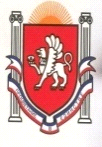 